PUMP FARM DAY NURSERY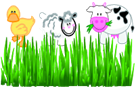 BREAKFAST & AFTER SCHOOL CLUBMONDAY  -  FRIDAYTERM –TIMEWe offer breakfast and after school care for children between the ages of 4 -12 yearsBreakfast club from 7.30am includes breakfast and travel to schoolAfter School club includes collection from school, Tea and care until 6pmWe open at 7.30am and close at 6pmBreakfast & Afterschool Club Prices					Breakfast		AfterschoolTuxford				      £10		       £14East Markham				Dunham-on-Trent		                  £12		        £16RamptonNormanton-on-Trent	    £12		        £16GamstonNorwell 				     £14		        £18Telephone: 01777 872620Email: office@pumpfarmdaynursery.co.uk